Annual Study Conference 2019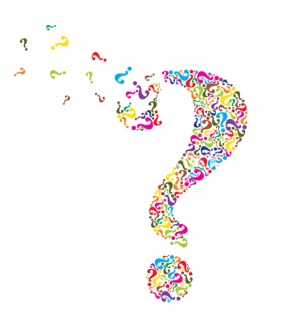 The Hayes Conference Centre, Swanwick, Alfreton, Derbyshire, DE55 1AUMonday 23rd to Wednesday 25th September 2019Booking FormNB: An application requesting an NHS Trust or similar body to be invoiced will NOT be processed unless it is accompanied by an Official Purchase Order and Reference NumberBOOKING TERMSSubmission of a completed registration form constitutes a firm booking Bookings will only be made upon receipt of a fully completed booking formBooking form should be completed in BLOCK CAPITALS and dated. The completed form can be returnedelectronically to: conference@healthcarechaplains.orgby post to: The Chaplaincy Office, Queen’s Hospital (UHDB), Belvedere Road, Burton-on-Trent, Staffordshire, DE13 0RB An application requesting an NHS Trust or similar body to be invoiced will NOT be processed unless it is accompanied by an Official Purchase Order and Reference NumberAll invoices for the conference must be paid within 30 days of invoice date or will incur a 10% late charge.ACKNOWLEDGEMENT OF REGISTRATION:If you have not received acknowledgement of your conference registration three weeks before the conference, please contact the conference administrator to confirm that your registration has been received.CANCELLATIONS: The conference administrator should be informed of any cancellations as soon as possible. The conference fee is non-refundable, except in exceptional and unforeseen circumstances at the discretion of the CHCC President and Treasurer. Any refunds will be less an administration fee of £25 per person.SUBSTITUTE DELEGATES:If you are unable to attend, a substitute may attend in your place.  Please inform the conference administrator of any changes as soon as possible so that replacement badges may be issued.If you have any queries on the booking form please contact the conference administrator on:phone number: 01283 566333 Ext.5666 or email: conference@healthcarechaplains.org  Personal DetailsPersonal DetailsPersonal DetailsPersonal DetailsPersonal DetailsFirst Name:Title:Surname:CHCC Membership No:Organisation (Trust/Board):Organisation (Trust/Board):Email address:Email address:Phone number:Phone number:Payment DetailsPlease obtain approval from your Trust/Board, or paying Organisation, if necessary quote any Purchase Order or Reference NumberPayment DetailsPlease obtain approval from your Trust/Board, or paying Organisation, if necessary quote any Purchase Order or Reference NumberPayment DetailsPlease obtain approval from your Trust/Board, or paying Organisation, if necessary quote any Purchase Order or Reference NumberPayment DetailsPlease obtain approval from your Trust/Board, or paying Organisation, if necessary quote any Purchase Order or Reference NumberPurchase order No.Purchase order No.Name and address for InvoiceName and address for InvoiceName and address for InvoiceName and address for InvoiceName:Address including postcode:ConfirmationConfirmationConfirmationConfirmationPlease tick    I have read and agree to the booking terms including the cancellation charges detailed overleafPlease tick    I have read and agree to the booking terms including the cancellation charges detailed overleafPlease tick    I have read and agree to the booking terms including the cancellation charges detailed overleafPlease tick    as appropriate I have included an Official Purchase Order and Reference NumberPlease tick    as appropriate I have included an Official Purchase Order and Reference NumberPlease tick    as appropriate I have included an Official Purchase Order and Reference NumberPlease tick    as appropriate I have included a chequePlease tick    as appropriate I have included a chequePlease tick    as appropriate I have included a chequeBooking DetailsBooking DetailsBooking DetailsBooking DetailsBooking DetailsBooking DetailsBooking DetailsBooking DetailsBooking DetailsDate of bookingDate of bookingCost p/pOption(Please tick )Option(Please tick )Full Residential Mon - WedCHCC MemberEarly BirdCompleted booking form including cheque or purchase order number must be receivedbefore 31st May 2019Early BirdCompleted booking form including cheque or purchase order number must be receivedbefore 31st May 2019Early BirdCompleted booking form including cheque or purchase order number must be receivedbefore 31st May 2019Early BirdCompleted booking form including cheque or purchase order number must be receivedbefore 31st May 2019£295Full Residential Mon - WedCHCC MemberStandard RateCompleted booking form including cheque or purchase order number must be receivedbefore 23rd August 2019Standard RateCompleted booking form including cheque or purchase order number must be receivedbefore 23rd August 2019Standard RateCompleted booking form including cheque or purchase order number must be receivedbefore 23rd August 2019Standard RateCompleted booking form including cheque or purchase order number must be receivedbefore 23rd August 2019£310Full Residential Mon - WedCHCC MemberLate bookingCompleted booking form received after August 23rd 2019Late bookingCompleted booking form received after August 23rd 2019Late bookingCompleted booking form received after August 23rd 2019Late bookingCompleted booking form received after August 23rd 2019£330Full Residential Mon - WedNon CHCC MemberStandard RateCompleted booking form including cheque or purchase order number must be receivedbefore 23rd August  2019Applications received after this date will incur a surcharge of £25Standard RateCompleted booking form including cheque or purchase order number must be receivedbefore 23rd August  2019Applications received after this date will incur a surcharge of £25Standard RateCompleted booking form including cheque or purchase order number must be receivedbefore 23rd August  2019Applications received after this date will incur a surcharge of £25Standard RateCompleted booking form including cheque or purchase order number must be receivedbefore 23rd August  2019Applications received after this date will incur a surcharge of £25£375Non ResidentialAll DelegatesStandard Rate(for all meals and sessions except breakfast) Standard Rate(for all meals and sessions except breakfast) Standard Rate(for all meals and sessions except breakfast) Standard Rate(for all meals and sessions except breakfast) £220Day delegateTuesday onlyAll DelegatesStandard Rate(for all Tuesday sessions with refreshments and lunch)Standard Rate(for all Tuesday sessions with refreshments and lunch)Standard Rate(for all Tuesday sessions with refreshments and lunch)Standard Rate(for all Tuesday sessions with refreshments and lunch)£100Disable facility requirements/ any other requests (please tick) Disable facility requirements/ any other requests (please tick) Disable facility requirements/ any other requests (please tick) Wheelchair userHearing impairedHearing impairedHearing impairedDisable facility requirements/ any other requests (please tick) Disable facility requirements/ any other requests (please tick) Disable facility requirements/ any other requests (please tick) Mobility impairedOther (please specify below)Other (please specify below)Other (please specify below)Disable facility requirements/ any other requests (please tick) Disable facility requirements/ any other requests (please tick) Disable facility requirements/ any other requests (please tick) Visually impairedNot applicableNot applicableNot applicableAllergy / Dietary/special requirements (please specify)Allergy / Dietary/special requirements (please specify)Allergy / Dietary/special requirements (please specify)Delegate list: Please tick  	if you do not wish your name to be shared with other conference delegatesDelegate list: Please tick  	if you do not wish your name to be shared with other conference delegatesDelegate list: Please tick  	if you do not wish your name to be shared with other conference delegatesDelegate list: Please tick  	if you do not wish your name to be shared with other conference delegatesDelegate list: Please tick  	if you do not wish your name to be shared with other conference delegatesDelegate list: Please tick  	if you do not wish your name to be shared with other conference delegatesDelegate list: Please tick  	if you do not wish your name to be shared with other conference delegatesDelegate list: Please tick  	if you do not wish your name to be shared with other conference delegates